Please take a few minutes to fill out the following forms as completely as you can.  If you have any questions we’ll be glad to assist you.  We look forward to working with you in maintaining your dental health.PATIENT INFORMATION 		Last 				First 			      MIEMPLOYMENT INFORMATIONThe following is for:	 the patient		 the person responsible for paymentRESPONSIBLE PARTY INFORMATION 		Last 				First 			      MIEMERGENCY CONTACTREFERRAL INFORMATIONDiana Rodriguez, DMD2406 Bergenline Ave.Union City, NJ 07087http://www.dianarodriguezdmd.com/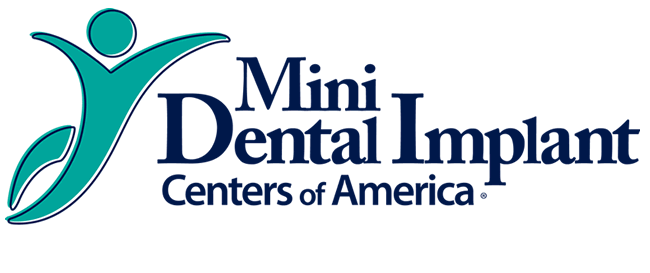 Patient Name: _______________________________________________________Date: _______________ Male		 Female Male		 Female Married     Single     Child     Other: _________________ Married     Single     Child     Other: _________________ Married     Single     Child     Other: _________________ Married     Single     Child     Other: _________________ Married     Single     Child     Other: _________________ Married     Single     Child     Other: _________________Social Security #: ______________________Social Security #: ______________________Social Security #: ______________________             Date of Birth: ____________________             Date of Birth: ____________________             Date of Birth: ____________________             Date of Birth: ____________________             Date of Birth: ____________________Phone (Home): ____________________________Phone (Home): ____________________________Phone (Home): ____________________________Phone (Home): ____________________________Phone (Cell): ____________________________Phone (Cell): ____________________________Phone (Cell): ____________________________Phone (Cell): ____________________________E-mail: ___________________________________E-mail: ___________________________________E-mail: ___________________________________E-mail: ___________________________________Address:Street: ______________________________________________________________Street: ______________________________________________________________Street: ______________________________________________________________Street: ______________________________________________________________Street: ______________________________________________________________Street: ______________________________________________________________Apt #: __________City: ________________________________City: ________________________________City: ________________________________City: ________________________________State: ________________Zip Code: ____________Zip Code: ____________Employer Name: ______________________________________________Employer Name: ______________________________________________Employer Name: ______________________________________________Occupation: _______________________Occupation: _______________________Occupation: _______________________Address:Street: ______________________________________________________________Street: ______________________________________________________________Street: ______________________________________________________________Street: ______________________________________________________________Apt #: __________City: ________________________________State: ________________State: ________________Zip Code: ____________Zip Code: ____________Name: _____________________________________________________________ Male		 Female Married     Single     Child     Other: _________________ Married     Single     Child     Other: _________________Social Security #: ____________________________Social Security #: ____________________________Date of Birth: ____________________Phone (Home): ____________________________Phone (Home): ____________________________Phone (Cell): ____________________________Address:Street: ______________________________________________________________Street: ______________________________________________________________Street: ______________________________________________________________Apt #: __________City: ________________________________State: ________________Zip Code: ____________Zip Code: ____________Name: ___________________________________ Relation: _________________Phone: _______________________How did you learn about our practice?  TV Show     TV Commercial    Channel? _____________________ Mini Implant Website     Dr. Rodriguez Website  Other Website? _____________________ Mini Implant Website     Dr. Rodriguez Website  Other Website? _____________________ Another patient, friend  Another patient, relative     Another doctor     Other: _____________________ Another patient, friend  Another patient, relative     Another doctor     Other: _____________________Name of person or office referring you to our practice: ____________________________________________________Name of person or office referring you to our practice: ____________________________________________________